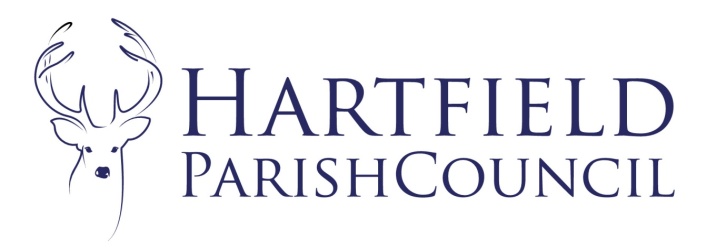 Minutes of the Parish Council Meeting held via Zoom due to Covid-19 restrictions on 5th October 2020 at 7:30pm.  Present: Cllr G Horner (Chair), Cllr R Nathan, Cllr R Eastwood, Cllr M Colenutt, Cllr B Maude, Cllr C Burnett-Dick, Cllr J Sanders, Cllr J Smith, Cllr C Beare and Cllr P Norman.Absent: Cllr A Emery and Cllr A Higgins. To accept apologies for absence.Cllr A Emery and Cllr A Higgins.Declarations of pecuniary and disclosable interests in respect of matters to be discussed.The Chair reminded Cllrs to declare when necessary. To Approve Minutes from Parish Council meeting held on 7th September 2020. Unanimously approved and signed as a true record. Matters Arising. Pavilion repairs ongoing. Speeding – The Holtye update had been circulated. An SLR meeting was due to be booked for later in the month. Groombridge Post Office – This is still ongoing and would be monitored. Defibrilator – This was installed on 5th October 2020. Correspondence. The list had been circulated prior to the meeting and the Chair highlighted the following items: Ongoing playground repairs. A cost for further bark and a need for snagging was deemed essential. Hedge works planned for Nightingale Farm.Business rate grant. Rights of Way issues.Central Garage complaints – The Council was strongly of the view that parking on the verge should not be allowed if planning is agreed for a parking area with relevant screening and planning conditions. The Clerk was asked to write to the Garage to express concerns over the ongoing verge parking and request a planting scheme to respond to the concerned parishioners. FinanceTo accept year to date account 2020/21Unanimously approved.To approve expenditure as itemised on the schedule.The Council unanimously approved the list totalling £12614.86.To accept mid-year and end of year forecast. Unanimously approved.To accept risk assessment.Unanimously approved. The Finance Chair highlighted the increased risk on public health with the current pandemic. To accept bank reconciliations. Unanimously accepted.To accept asset list. This item was deferred to the next meeting. To ratify Finance Committee Minutes. 
Unanimously ratified. To ratify delegated decisions since 7th September 2020 as follows: Planning Application No. WD/2020/1792/LB Location: FINCHAM FARM, UPPER HARTFIELD, TN7 4DY Description: TO REPLACE AN EXTERNAL OAK POST AND BRACE IN ADDITION TO REPAIRS TO STRUCTURAL BEAMS.The Parish Council supports the application. Application No. WD/2020/1622/F Location: BROOMLANDS, COLESTOCK ROAD, COWDEN, EDENBRIDGE, TN8 7EA Description: CONSTRUCTION OF 18M X 9M STEEL PORTAL FRAMED AGRICULTURAL BUILDING FOR OVERWINTERING CATTLE.The Parish Council supports subject to any neighbours’ comments. Application No. WD/2020/1763/F Location: CANSIRON HOUSE, BUTCHERFIELD LANE, HARTFIELD, TN7 4LD Description: CONSTRUCTION OF A RIDING ARENA FOR PRIVATE EQUESTRIAN USE.The Parish Council supports subject to any neighbours’ comments with the restriction it is for private use and no lighting or sound systems are to be installed.Application No. WD/2020/1775/F Location: LAND ADJACENT TO CENTRAL GARAGE, CAT STREET, HARTFIELD, TN7 4DP Description: PROVISION OF 10 PARKING SPACES FOR USE BY CENTRAL GARAGEThe Parish Council supports the application but would like conditions imposed on post and rail fencing along with extensive planting, screening of the site. The Council would also insist on conditions to include verge protection in the future and for large planters or similar placed on the verge to prevent verge parking in the future. Application No. WD/2020/1792/LB Location: FINCHAM FARM, UPPER HARTFIELD, TN7 4DY Description: TO REPLACE AN EXTERNAL OAK POST AND BRACE IN ADDITION TO REPAIRS TO STRUCTURAL BEAMS.The Parish Council supports the application. Application No. WD/2020/1622/F Location: BROOMLANDS, COLESTOCK ROAD, COWDEN, EDENBRIDGE, TN8 7EA Description: CONSTRUCTION OF 18M X 9M STEEL PORTAL FRAMED AGRICULTURAL BUILDING FOR OVERWINTERING CATTLE.The Parish Council support subject to any neighbours’ comments.  Application No. WD/2020/1868/F Location: KITTSMEAD, COLESTOCK ROAD, COWDEN, EDENBRIDGE, TN8 7EB Description: PART DEMOLITION/PART RETENTION OF BUILDINGS ON SITE WITH AN EXTENSION TO CREATE A NEW DWELLING ON SITE.
The Parish Council object to further development on the site. All unanimously ratified.(Cllr Beare left the meeting at 9pm.)General Ratify decision to employ Daniel Cooper up to £1120 plus VAT to report on condition and options for the Pavilion. (It was noted specific roof specifications would be a requirement). Ratify decision to instruct works on the square on behalf of the cricket club. All unanimously ratified.To consider Climate Emergency Action Plan for adoption.The final draft had been circulated prior to the meeting. The plan was unanimously approved.To consider improvements to playground safety netting £2650.00Unanimously approved to instruct Trojan Fencing to install fencing as per specification. To confirm expenditure on speed surveys £1500 to ESCC.Unanimously approved with sites to be approved at the SLR meeting on 2nd November. To review feasibility report on yellow lines and next actions required. The report had been circulated. The Clerk had received a draft estimate for the cost, which was significant, and it was decided that this outweighed any potential benefit currently. It was agreed to review the matter after the speed survey results had been received. To confirm grass cutting expenditure for 2021 £539.00.Unanimously approved.To confirm 2021 meeting dates and arrangements.This was deferred to the next meeting. Items for Reporting or Inclusion in Future Agendas.Cllr Burnett-Dick reported on the issues with Pooh Bridge and the new volunteer group. He also reported on the memorial bench – The contractor has not installed the plinth for it and the Clerk was asked to find another contractor to expedite matters. Parking outside the Gallipot – The issue would be raised at the SLR meeting. Dates of Next Meetings:2nd November 2021.The meeting closed at 9:45pm 